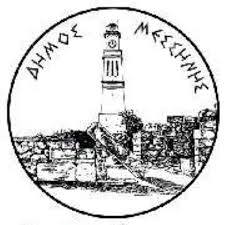 ΔΗΜΟΣ  ΜΕΣΣΗΝΗΣΓΡΑΦΕΙΟ ΤΥΠΟΥE-mail: grafeio_typou@messini.grΤηλ. Επικοινωνίας: 27223-60198ΔΕΛΤΙΟ  ΤΥΠΟΥ Μία σπουδαία διοργάνωση καλαθοσφαίρισης θα φιλοξενήσει τις επόμενες ημέρες ο Δήμος μας στο ανακαινισμένο Κλειστό Γυμναστήριο Μεσσήνης. Πρόκειται για το Διεθνές Τουρνουά Παμπαίδων U15 «1ο Κύπελλο Μεσσήνης» που θα διεξαχθεί στην πόλη μας από τις 28 Ιουλίου έως την 1η Αυγούστου. Με το τετραήμερο αγώνων μπάσκετ, στο οποίο συμμετέχουν ομάδες παμπαίδων από την Ελλάδα, την Κροατία, την Πολωνία και τη Βόρεια Μακεδονία, εγκαινιάζεται με τον καλύτερο δυνατό τρόπο, ένα έργο πνοής για τον Δήμο μας, το εκσυγχρονισμένο Κλειστό Γυμναστήριο. Λεπτομέρειες για τη διεξαγωγή του Διεθνούς Τουρνουά, συζήτησαν σήμερα Τρίτη 20 Ιουλίου με τον Δήμαρχο Μεσσήνης Γιώργο Αθανασόπουλο στο γραφείο του, ο πρόεδρος της ΕΚΑΣΚΕΝΟΠ Σταύρος Κουκάκης, ο γενικός γραμματέας της Ένωσης Θανάσης Μακαρούνης και το μέλος της Γιάννης Κουτραφούρης, το μέλος της ΕΟΚ Μιχάλης Βακαλόπουλος, το μέλος της Κεντρικής Επιτροπής Διαιτησίας της ΕΟΚ Κυριάκος Ταβουλαρέας, ο ομοσπονδιακός προπονητής Εθνικής Παμπαίδων Μπάσκετ Χρήστος Σγουρίτσας και το μέλος του Δ.Σ. της ΕΚΑΣΚΕΝΟΠ Παναγιώτης Τσιμπούρης, παρουσία και του αρμόδιου αντιδημάρχου Αθλητισμού Μπάμπη Μακρή.Κατά τη διάρκεια της συνάντησης συγκροτήθηκε η Οργανωτική Επιτροπή των αγώνων. Επίσης, τέθηκαν από τους συμμετέχοντες οργανωτικά ζητήματα που σχετίζονται με τη φιλοξενία των μελών της κάθε αποστολής, τις υποχρεώσεις διοργανωτών και αθλητών όπως αυτές προκύπτουν από τα υγειονομικά πρωτόκολλα, καθώς και τη δυνατότητα παρουσίας θεατών στις κερκίδες, η οποία θα εναρμονιστεί σύμφωνα την τελευταία ΚΥΑ.Το Διεθνές τουρνουά συνδιοργανώνεται από τον Δήμο Μεσσήνης, την Ε.Ο.Κ., τη FI.B.A. και την Ε.ΚΑ.Σ.ΚΕ.ΝΟ.Π.-//--2-Σύνθεση της Οργανωτικής Επιτροπής:Πρόεδρος: Χαράλαμπος Μακρής, αντιδήμαρχος Αθλητισμού.Αντιπρόεδρος: Μιχάλης Βακαλόπουλος μέλος της ΕΟΚ Γραμματέας: Θανάσης Μακαρούνης γενικός γραμματέας ΕΚΑΣΚΕΝΟΠΜέλη:  Σταύρος Κουκάκης πρόεδρος της ΕΚΑΣΚΕΝΟΠ, Κυριάκος Ταβουλαρέας μέλος της Κεντρικής Επιτροπής Διαιτησίας της ΕΟΚ,  Παναγιώτης Τσιμπούρης μέλος της ΕΚΑΣΚΕΝΟΠ, Θάνος Μιχαλόπουλος δημοτικός υπάλληλος Μεσσήνης, Αγγελικά Μαντά δημοτική υπάλληλος Μεσσήνης. 